Infrastructure Solicitation 
Permit Form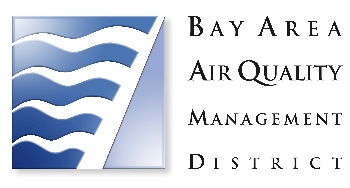 List all permits required by which permitting bodies for each site.Site Address: _________________________________________________________________I attest that a) I am not aware of any limitations to permitting and b) I can obtain all required permits to install and operate the chargers.Signature: ________________________________Name: ___________________________________Title: _____________________________________Date: _____________________________________Required PermitResponsible Permitting AgencyObtained (Yes/No)